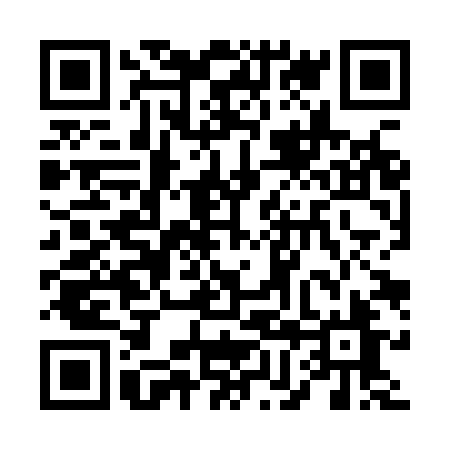 Ramadan times for Arzana, ItalyMon 11 Mar 2024 - Wed 10 Apr 2024High Latitude Method: Angle Based RulePrayer Calculation Method: Muslim World LeagueAsar Calculation Method: HanafiPrayer times provided by https://www.salahtimes.comDateDayFajrSuhurSunriseDhuhrAsrIftarMaghribIsha11Mon5:095:096:3912:324:406:256:257:5012Tue5:085:086:3812:324:406:266:267:5113Wed5:065:066:3612:314:416:276:277:5214Thu5:045:046:3412:314:426:286:287:5315Fri5:035:036:3312:314:436:296:297:5416Sat5:015:016:3112:304:446:306:307:5517Sun4:594:596:3012:304:456:316:317:5618Mon4:584:586:2812:304:456:326:327:5719Tue4:564:566:2612:304:466:336:337:5920Wed4:544:546:2512:294:476:346:348:0021Thu4:524:526:2312:294:486:356:358:0122Fri4:514:516:2212:294:486:366:368:0223Sat4:494:496:2012:284:496:376:378:0324Sun4:474:476:1812:284:506:386:388:0425Mon4:454:456:1712:284:516:396:398:0526Tue4:444:446:1512:274:516:406:408:0727Wed4:424:426:1312:274:526:416:418:0828Thu4:404:406:1212:274:536:426:428:0929Fri4:384:386:1012:274:536:436:438:1030Sat4:364:366:0912:264:546:446:448:1131Sun5:355:357:071:265:557:457:459:131Mon5:335:337:051:265:557:467:469:142Tue5:315:317:041:255:567:477:479:153Wed5:295:297:021:255:577:487:489:164Thu5:275:277:011:255:577:497:499:175Fri5:255:256:591:245:587:517:519:196Sat5:245:246:571:245:597:527:529:207Sun5:225:226:561:245:597:537:539:218Mon5:205:206:541:246:007:547:549:229Tue5:185:186:531:236:017:557:559:2410Wed5:165:166:511:236:017:567:569:25